.Start dancing on lyricsSide Rock, Cross & Heel, & Cross Side, Sailor ¼ TurnStep ½ Turn Back, Right Back Shuffle, Rock Step, Turn ½ Right TwiceSyncopated Rock Steps, Coaster Step ½ Pivot TurnLeft Shuffle Forward, Rock Step, 1 ½ Turn, Back RightRepeatFly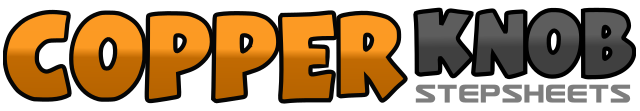 .......Count:32Wall:4Level:Improver.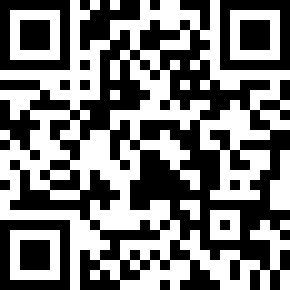 Choreographer:Rob Fowler (ES) - April 2010Rob Fowler (ES) - April 2010Rob Fowler (ES) - April 2010Rob Fowler (ES) - April 2010Rob Fowler (ES) - April 2010.Music:Fly - Zane LewisFly - Zane LewisFly - Zane LewisFly - Zane LewisFly - Zane Lewis........1-2Rock right to side, recover to left3&4Cross right over left, step left to side, touch right heel diagonally forward&5-6Step right together, cross left over right, step right to side7&8Cross left behind right, step right to side, turn ¼ left and step left to side1-2Step right forward, turn ½ right and step left back3&4Chassé back right, left, right5-6Rock left back, recover to right7-8Turn ½ right and step left back, turn ½ right and step right forward1-2&Rock left forward, recover to right, step left together3-4Rock right forward, recover to left5&6Step right back, step left together, step right forward7-8Step left forward, turn ½ right (weight to right)1&2Chassé forward left, right, left3-4Rock right forward, recover to left5-6Turn ½ right and step right forward, turn ½ right and step left back7-8Turn ½ right and step right forward, step left forward